The Ringwood Educational Foundation’s mission is to enhance and enrich the public school curriculum through mini-grants awarded to teachers in our four public schools. Here are some of the projects and educational equipment that have been funded:New Computers and Chrome Books for StudentsNew Smartboards for ClassroomsClimbing Wall and Adjustable Basketball Hoops for GymnasiumsMusical Instruments, Art Supplies, and Science KitsHealth/Nutrition, Science, and Reading programs for teachersWith continuing cutbacks in educational programs, your support for helping our Ringwood children becomes even more critical.Thank you for your support!The Ringwood Educational Foundation, Inc. has funded over $550,000 in grants to our public schools in the past twelve years. We can’t do it without YOUR support!Register online:https://runsignup.com/Race/NJ/Ringwood/ShepherdLake5KDownload race registration form:http://www.ringwoodef.org/5k.htmlEmail inquiries:shepherdlake5K@gmail.comRain or shine!6:30 – Registration Begins8:00 - 5K Run9:30 - 1-Mile Timed Kids’ RaceAward Ceremony Immediately Following 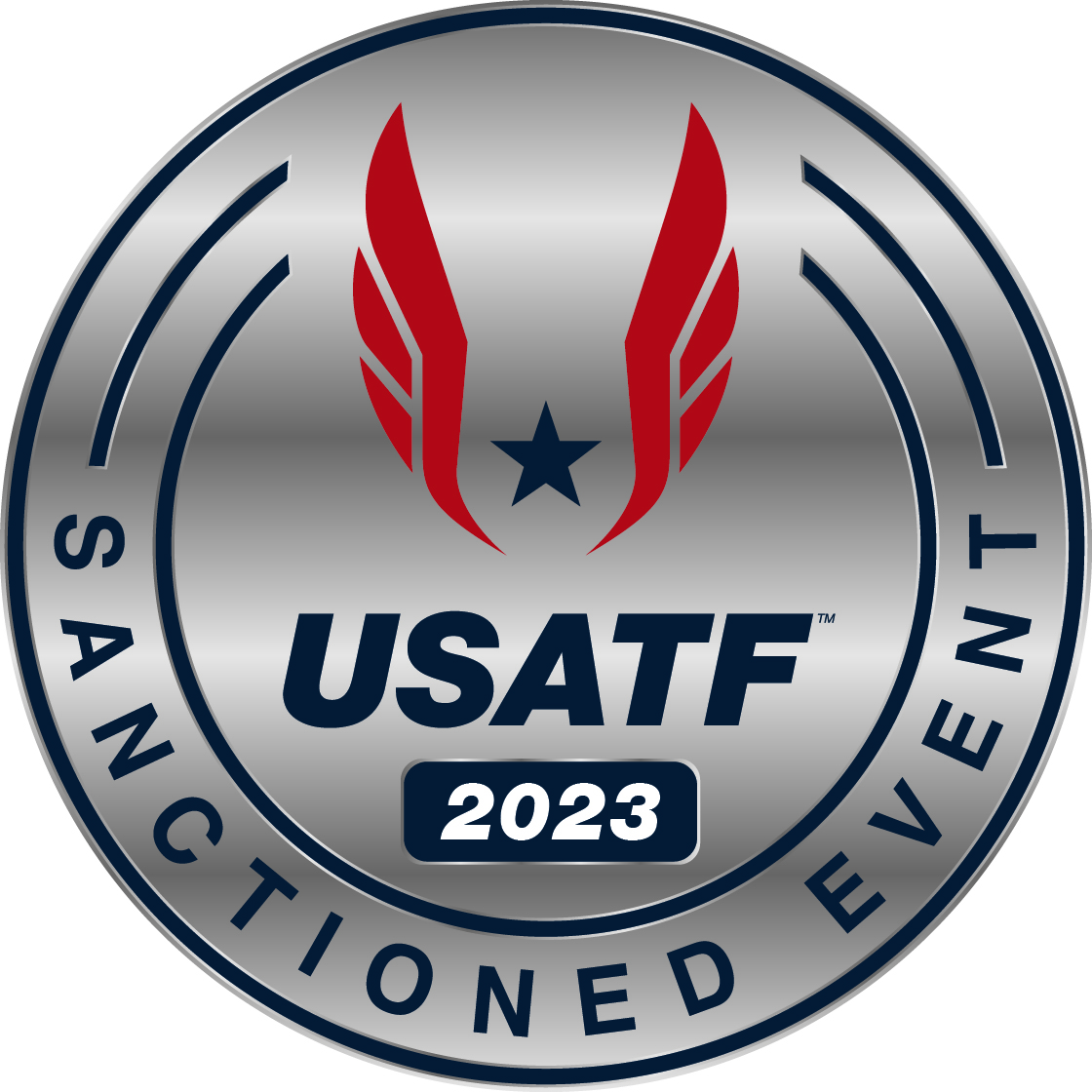 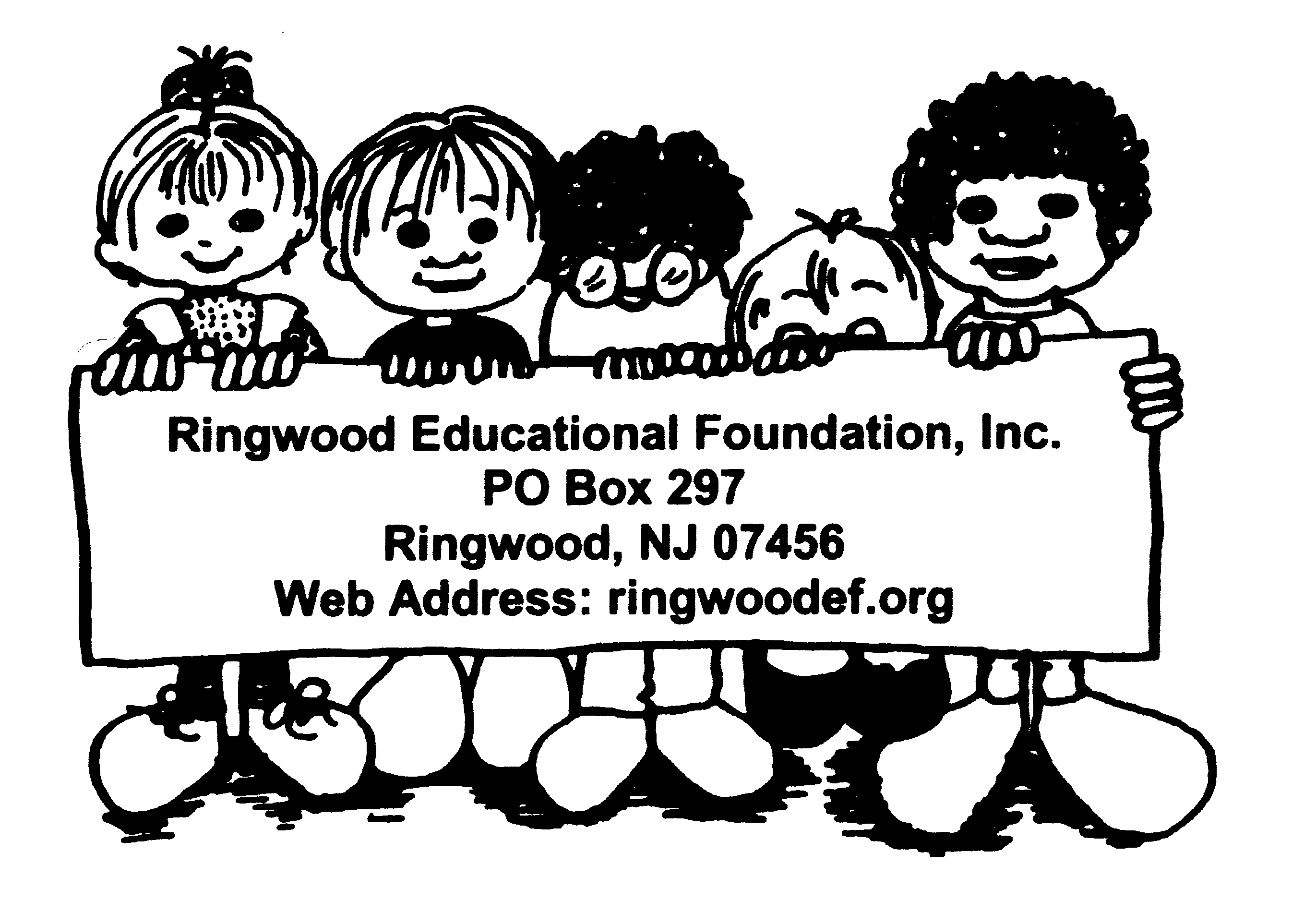 21st AnnualThe Shepherd Lake 5KRun/Walk     May 6th, 2023Sponsored by The Ringwood Educational FoundationThe Ringwood Educational Foundation Presents Our 21st AnnualSHEPHERD LAKE 5KSaturday May 6th, 2023    Sponsorship PackagesThe Ringwood Educational Foundation is proud to present our 21st annual 5K Run and Family Fitness Walk to be held at beautiful Shepherd Lake in Ringwood, NJ on May 6th, 2023. Once again we will feature our popular Kids’ Dashes as part of our fun-filled event!Proceeds from the 5K Run benefit the Ringwood Educational Foundation, a not-for-profit organization dedicated to enhancing and enriching the curriculum in the Ringwood K-8 public school system.This event is a growing attraction for athletes in and around the area, drawing participants from Northern New Jersey, New York’s Orange and Rockland Counties, as well as parts of Connecticut. In 2019, we had over 220 racers and more than 36 sponsors. In 2022, we had over 278 participants and over 20 sponsors.We would like to offer you this opportunity to become an individual or corporate sponsor for this exciting event. Packages can be tailored to fit your unique corporate promotional needs. All contributions are fully tax deductible.For additional information and registration visit our website at www.RingwoodEF.org, email inquiries to shepherdlake5K@gmail.com, or call Kasey (973) 495-6391** Return form and check payable to “Ringwood Educational Foundation, Inc.”  to:REF, Inc., PO Box 297, Ringwood, NJ 07456.Deadline:  April 7th, 2023.Gold Package:      $500Name and logo prominently printed on back of race day T-Shirt. Banner displayed at start/finish line.Listing on REF website with linkBooth SpaceSilver Package:     $250Name and logo on race-day T-shirt. This will be printed below gold sponsors.Listing on REF website.Booth SpaceBronze Package:   $150Listing on REF, Inc. website 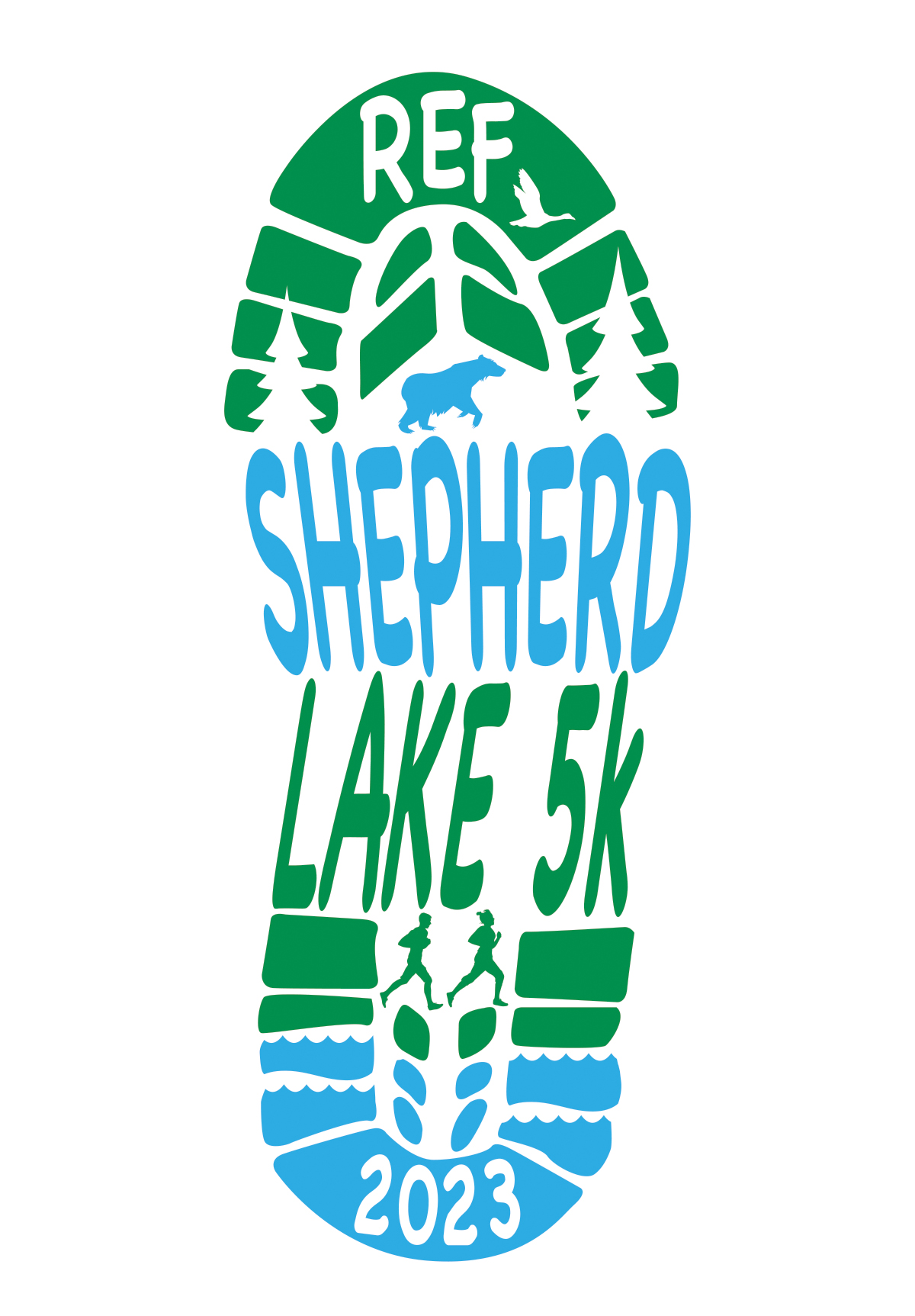 YES!  WE WANT TO SPONSOR!Sponsor Name______________________Company__________________________Address___________________________City/State__________________________Zip_______________________________Phone_____________________________E-mail_____________________________Website____________________________Sponsorship package:   Gold ($500)  	_____Silver ($250)      	_____	 Bronze ($150) 	_____